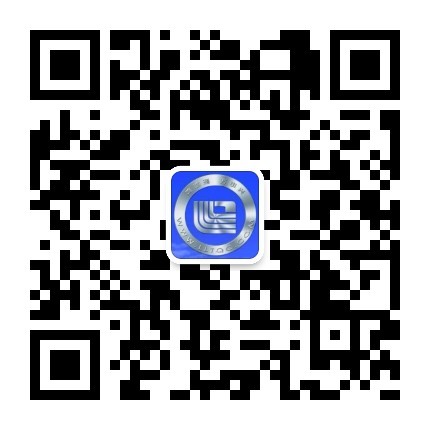 车辆鉴定评估报告书                  编    号：   淄路评字（2018）第1103号      委 托 方：      桓台县人民法院               评估日期：      2018年9月27日             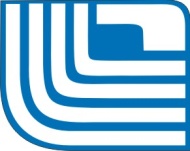 淄博路路通车辆评估有限公司电话：0533-3100381  车辆鉴定评估报告书淄路评字(2018)第1103号一、绪言路路通车辆评估公司接受桓台县人民法院的委托，根据国家有关评估及《二手车流通管理办法》和《二手车鉴定评估技术规范》的规定，本着客观、独立、公正、科学的原则，按照公认的评估方法，对牌号为鲁CVL838的车辆进行鉴定。本机构鉴定评估人员按照必要的程序，对委托鉴定评估的车辆进行了实地查勘与市场调查，并对其在2018年9月所表现的市场价值作出了公允反映。现将该车辆鉴定评估结果报告如下：二、委托方信息委托方：桓台县人民法院     三、评估目的根据委托方的要求，本项目评估目的口 交易 口 转籍 ■拍卖 口 置换 口 抵押 口 担保 口 咨询  口司法裁决四、鉴定评估基准日 ：    2018年9月27日五、评估对象厂牌型号：大众汽车牌SVW7181OHJ         牌照号码：鲁CVL838  发动机号： T23135                      车辆VIN码：LSVCH2A44CN178018 车身颜色：黑                           初次登记日期：2013年1月31日 机动车状态： 查封/违法未处理           车辆购置税（费）证：未见机动车登记证书：未见                   机动车行驶证：未见使用性质：非营运六、评估依据(一)行为依据：鉴定评估委托书（二）法律、法规依据1、《国有资产评估管理办法》2、《国有资产评估管理办法实施细则》3、《二手车流通管理办法》4、《二手车流通管理办法实施细则》5、《汽车报废标准》6、其他相关的法律、法规等。七、技术鉴定结果技术状况缺陷描述：车身规整，内饰较好，轮胎6成新，行驶10.6万公里                                              重要配置及参数信息： 帕萨特1.8T,真皮                                                八、价值评估价值估算方法：采用市场比较法与重置成本法对该车在2018年9月的市场价格估算为玖万捌仟元整 价值估算结果：车辆鉴定评估价值为人民币 98000元，金额大写：玖万捌仟元整     特别事项说明:无                                                         九、鉴定评估报告法律效力本鉴定评估结果可以作为作价参考依据。本项鉴定评估结论有效期为180天，自鉴定评估基准日至2019年3月27日止。十、声明：⑴ 本鉴定评估机构对该鉴定评估报告承担法律责任；⑵ 本报告所提供的车辆评估价值为评估基准日的价值；⑶ 该鉴定评估报告的使用权归委托方所有，其鉴定评估结论仅供委托方为本项目鉴定评估目的使用和送交二手车鉴定评估主管一、二手车鉴定评估委托书机关审查使用，不适用于其他目的，否则本鉴定评估机构不承担相应法律责任；因使用本报告不当而产生的任何后果与签署本报告书的鉴定评估人员无关；⑷ 本鉴定评估机构承诺，未经委托方许可，不将本报告的内容向他人提供或公开，否则本鉴定评估机构将承担相应法律责任。一、鉴定委托书二、其它证明材料三、评估公司资质二手车鉴定评估师（签字、盖章）                    复核人（签字、盖章）淄博路路通车辆评估有限公司                                                         2018年9月27日